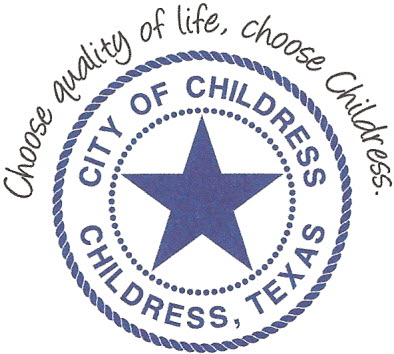 City of Childress 315 Commerce P.O. Box 1087 Childress, TX 79201 Phone: 940.937.3684 Fax: 940.937.6420 AGENDAThe City Council will meet in Called Session, Monday, March 15th, 2019 at 12:00 p.m. in the Council Chambers at City Hall, 315 Commerce St., Childress Texas to discuss the following:Action Items Call meeting to order.Consider and act on trash truck lease/purchase agreement. Council may enter a closed session as permitted by the Texas Open Meetings Act, (Chapter 551 of the Texas Government Code).____________________________Kevin Hodges, City ManagerKH/ddPosted 10:10 a.m. March 12th, 2019    Distribution:  Index (email), KCTX Radio (email)Sworn to and subscribed before me this the 12th day of March, 2019____________________________________________D’Linda Dockery, Notary Public State of Texas 